                                    «Здоровым быть здорово»                                                                                              Песни кто всегда поёт                                                                                              И с улыбочкой живёт,                                                                                               Ничего тому не страшно –                                                                                               Много лет он проживёт.​Важным направлением в деятельности нашего детского сада является сохранение и укрепление здоровья воспитанников, формирование ценностей здорового образа жизни, полезных привычек и способов укрепления здоровья. Не для кого не секрет, что пение укрепляет дыхательную систему, способствует развитию у детей организованности, дисциплины, внимания.В нашем саду, 27 января, прошло развлечение для детей подготовительных групп на тему: «Здоровым быть здорово!»В гости к ребятам приходил доктор Айболит. Он рассказал о полезных привычках, о том, как надо укреплять иммунитет и своё здоровье. Показал способы оказания первой доврачебной помощи. Вместе с детьми состязался в ловкости, в скорости, в быстроте и сообразительности. А ребята показали ему, как правильно делать зарядку, спели песню о витаминах и станцевали энергичный танец.Дети получили заряд бодрости и хорошее настроение. Счастливые и здоровые дети- вклад в наше будущее!Автор: музыкальный руководитель Леонтьева Н.В.  27.01.2021.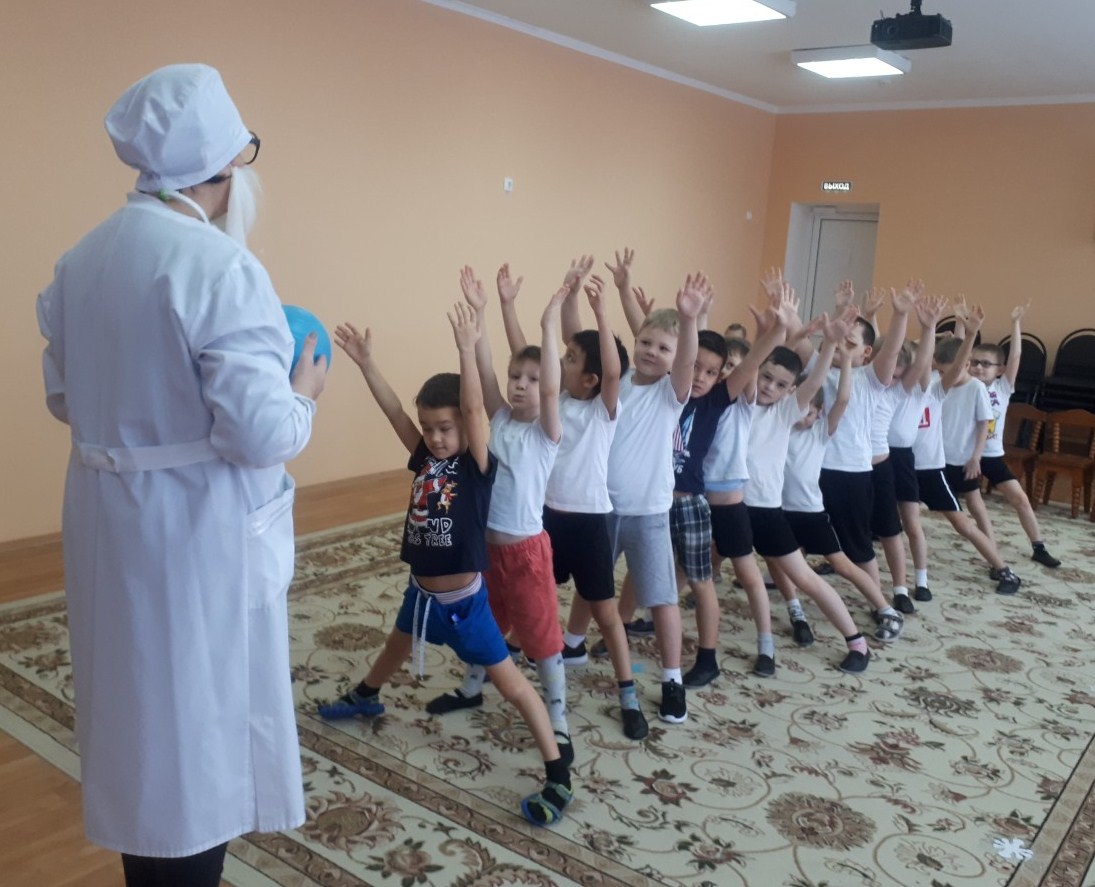 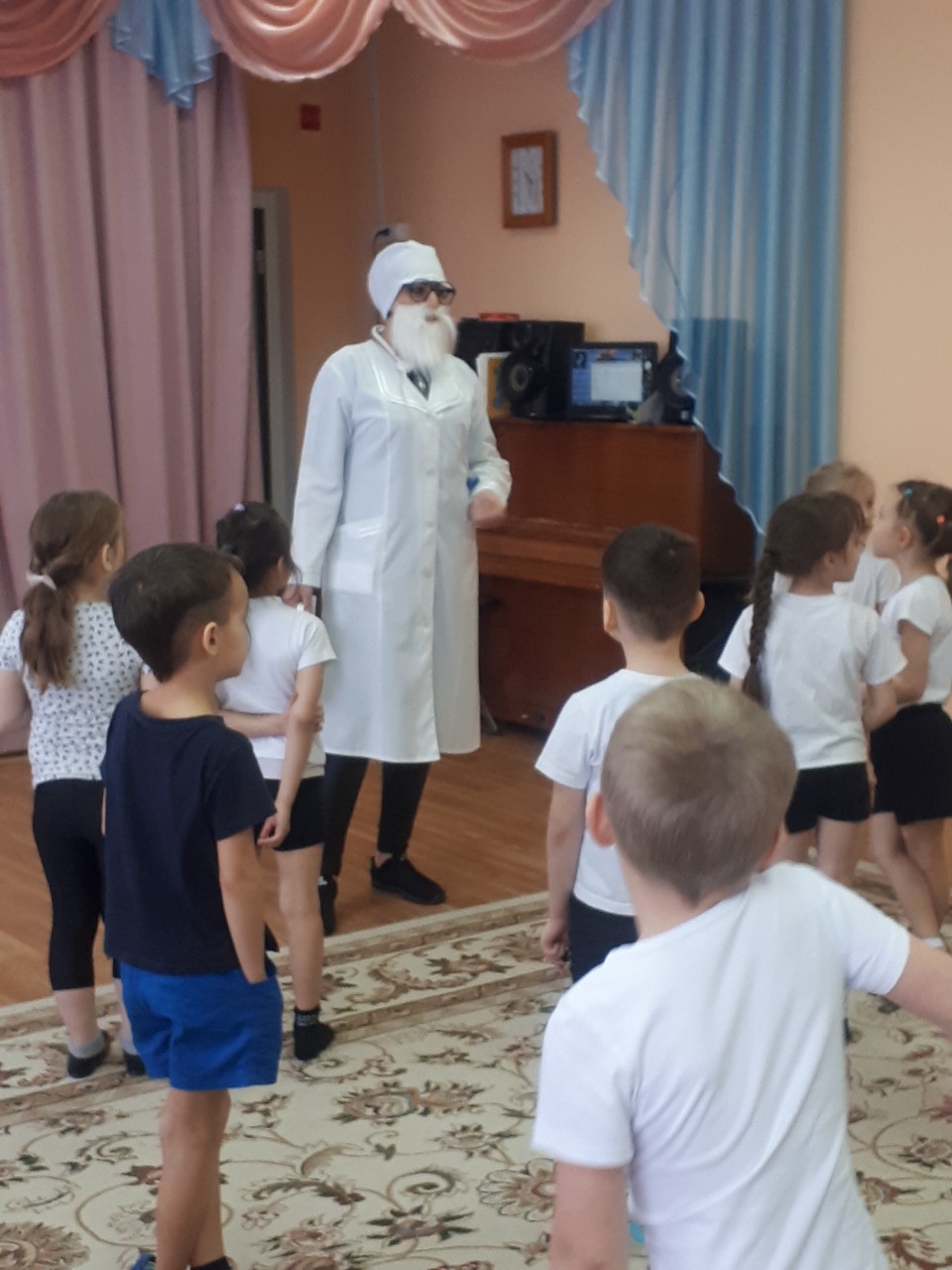 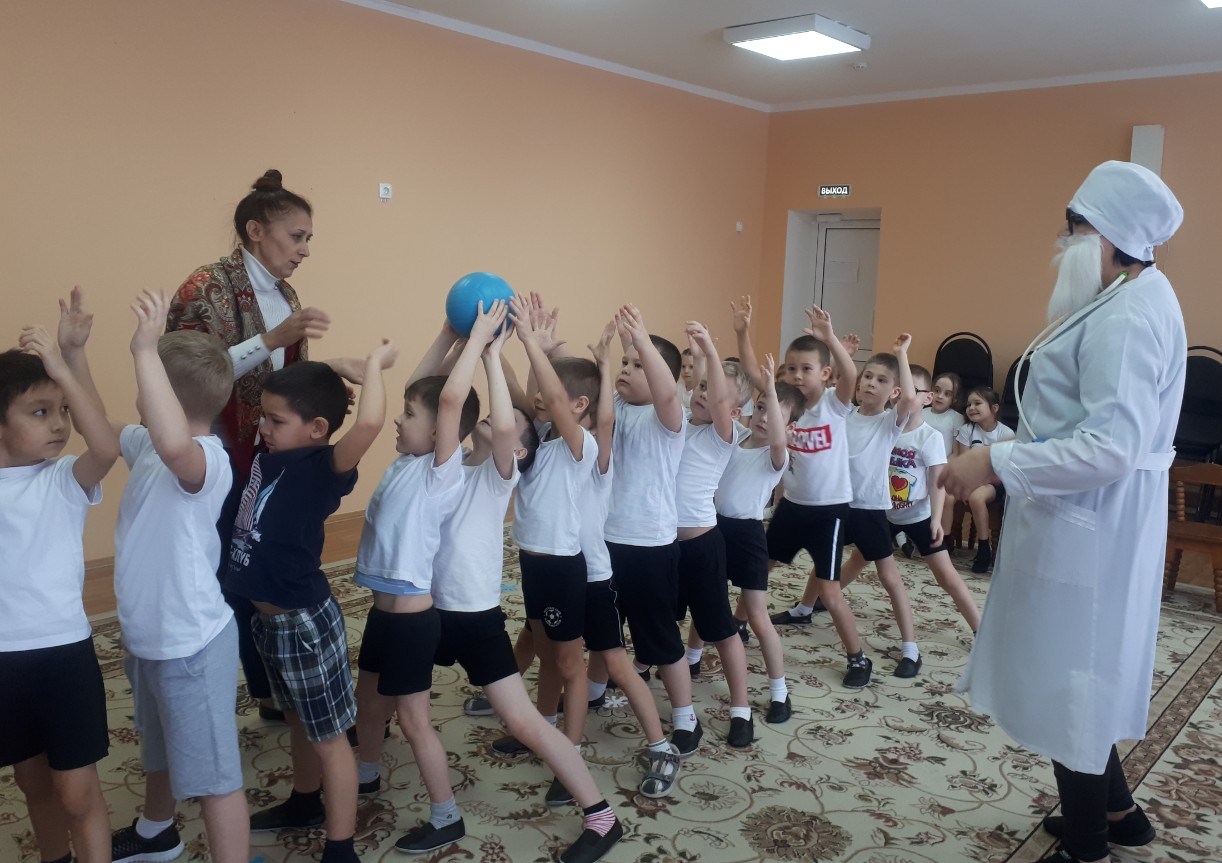 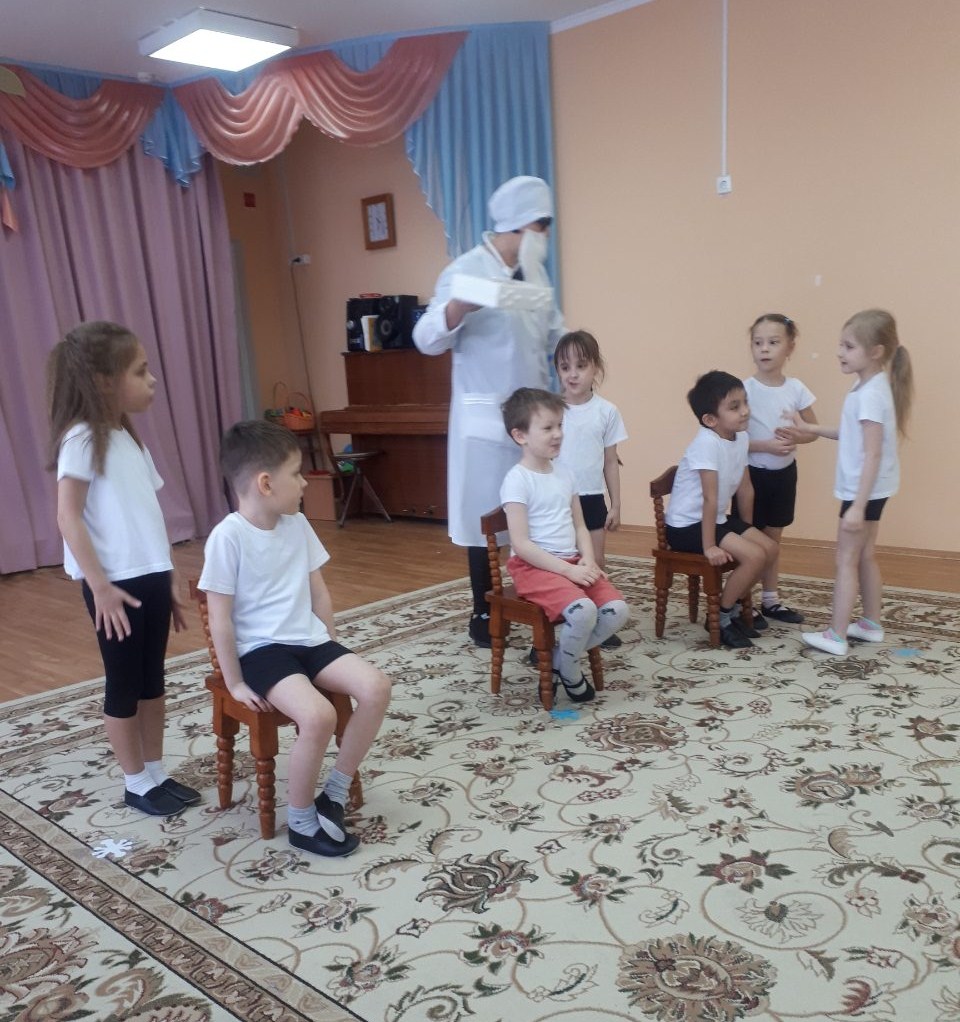 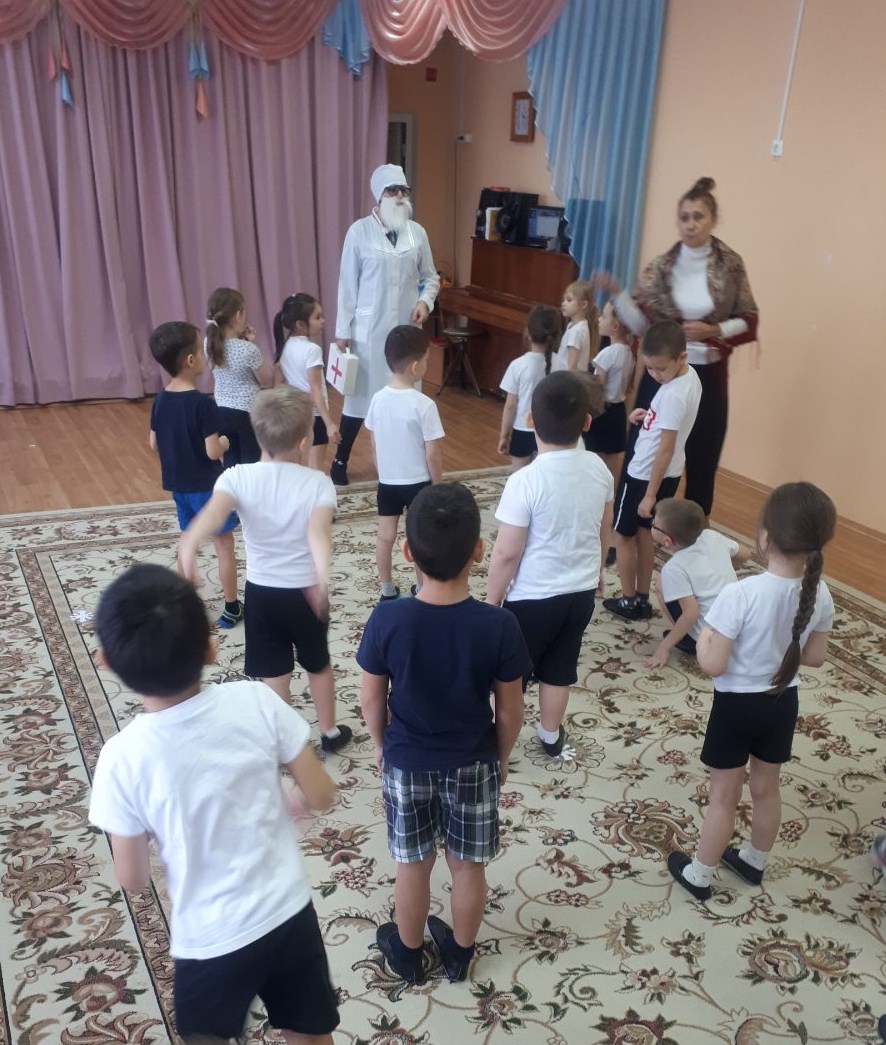 